Os mando algunos problemas de matemáticas para que los resolváis. Están planteados por vosotros.Iremos haciendo los que me mandéis.*Forma de resolver problema de mates -Leer despacito- Buscar los datos- Dibújalo-Señala la pregunta-Elegir entre suma o resta.         Suma : junto, uno, añado….  +         Resta :quitar,perder,gastar,separar…. -EjemploTenía 8 caramelos de fresa y mi hermano Ramón se ha comido 7caramelos ¿ Cuántos caramelos me quedan ahora ?   Datos                          Operación8caramelos                          87 caramelos                    +   7                                             15Solución: Me quedan 15 caramelos.Aquí os dejo dos recibidos.1-Alan tiene 2 bolas ,Alex 3 bolas y Unai dos en la mano ¿Cuántas bolas de colores tienen entre los tres? Datos                                  OperaciónSolución_____________________________2-Mi primo Jesús tiene 9 años, yo tengo 6 años, mí hermano Martín tiene tres años ¿ Cuántos años sumamos entre los tres?  Datos                                      OperaciónSolución_______________________________3-Cati tiene en la mochila 2 lápices, 3 lápices en la mano y 4 sacapuntas en el bolsillo ¿Cuántos lápices tiene Cati?   Datos                               OperaciónSolución_______________________________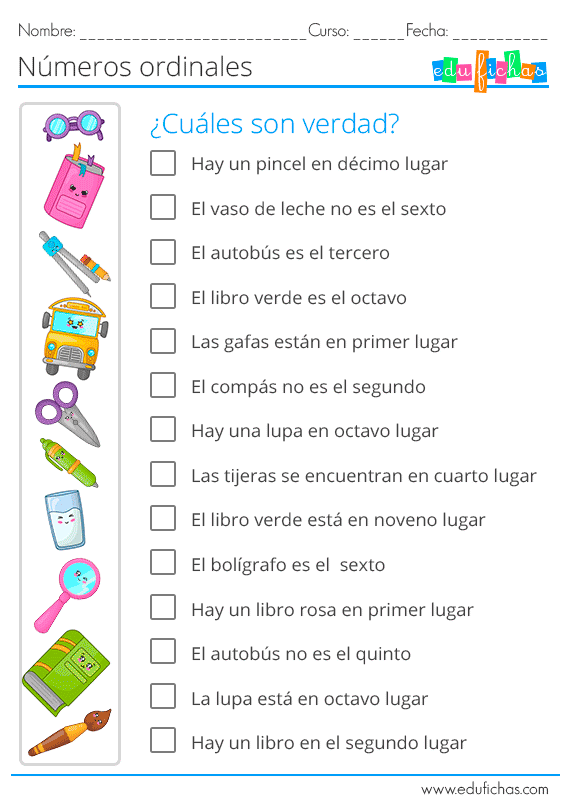 